فرم انصراف از ورود به مقطع کارشناسیارشد بدون شرکت در آزمون ورودی سال 1402 دانشگاه صنعتی امیرکبیر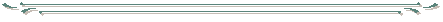 اینجانب.........................................................................فرزند...............................به شماره ملی.................................................. دانشجوی کارشناسی رشته.......................................................... دانشگاه................................................................................. که متقاضی پذیرش بدون کنکور در مقطع کارشناسیارشد دانشگاه صنعتی امیرکبیر در سال ....................................... بودم و در رشته/گرایش......................................................... کارشناسیارشد بدون آزمون پذیرفته شدهام، بدینوسیله انصراف خود را از ادامه تحصیل در آن دانشگاه اعلام مینمایم. امضاء و تاریخ